ПОСТАНОВЛЕНИЕ ШУÖМО внесении изменений в постановление администрации муниципального района «Печора» от 16 октября 2019 года  № 1296На основании заявки Семушиной С.Э.администрация ПОСТАНОВЛЯЕТ: Внести в постановление администрации муниципального района «Печора» от 16 октября 2019 года  № 1296 «Об утверждении схемы размещения мест (площадок) накопления твердых коммунальных  отходов на территории муниципального образования муниципального района «Печора» изменения согласно приложению.Настоящее постановление вступает в силу со дня подписания и подлежит размещению на официальном сайте муниципального района «Печора».И.о. главы муниципального района -                                                                руководителя администрации                                                                    О.И. ФетисоваПриложение к постановлению администрации МР «Печора»                                                                                                             от  26 апреля  2023 г. № 793          Реестр размещения мест (площадок) накопления твердых коммунальных отходов в  муниципальном районе «Печора»АДМИНИСТРАЦИЯ МУНИЦИПАЛЬНОГО РАЙОНА  «ПЕЧОРА»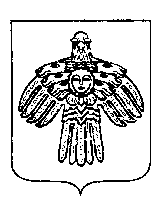 «ПЕЧОРА» МУНИЦИПАЛЬНÖЙ РАЙОНСА АДМИНИСТРАЦИЯ   26  апреля   2023 г. г. Печора  Республика Коми                              № 793№ п/пДанные о нахождении мест (площадок) накопления ТКОДанные о технических характеристиках мест (площадок) накопления ТКОДанные о собственниках мест (площадок) накопления ТКОДанные об источниках образования ТКО390Республика Коми, г. Печора, ул. Речная, д.14 (65.113467, 57.156989)Асфальтовое покрытие 6м.х2м., количество контейнеров: Серый контейнер -1 шт объемом 0,75 куб.м.;Физическое лицоСемушина Светлана ЭдуардовнаБытовой мусор